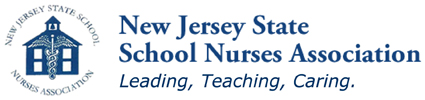 NJSSNA School Nurse Administrator of the Year Award 2023 The New Jersey State School Nurses Association’s School Nurse Administrator Award is presented annually to publicly recognize and honor a practicing NJ school nurse administrator for outstanding leadership in school nursing. The recipient of this award will receive reimbursement of the registration fee for the NJSSNA Spring Conference 2023. The honoree chosen will also have their name and photo forwarded to the National Association of School Nurses (NASN) for recognition at NASN’s annual conference. Note: The nominee for this award may not be a current NJSSNA/NASN board member.This honor is bestowed upon an individual who is selected according to the following leadership attributes:Maintains membership in NJSSNA/NASN for at least the past two years.Currently employed as a full-time, NJ Department of Education certified school nurse. Works in the capacity of a school nurse administrative position for more than 4 years.Collaborates with school district partners.Shares a common vision for school health and school community.Advocates for partnerships and collaboration at the state level.Acts as a resource for providing evidence based practice to the school nurses they lead. Engages, supports and empowers all levels of school nurses from novice to expert.Creates and provides evidence based professional development.Establishes policies and procedures at the district level.Obtains financial resources to support school nurses (grants and partnerships).Manages legal landscape for school nurses.Promotes the professional role of school nursing.Part A of the application is completed by the nominator.Part B of the application is a one page letter of recommendation from the nominator and a second professional letter of recommendation from a school nurse, supervisor, educator, parent or community partner.  Part C of the application is the nominee’s resume or curriculum vitae (CV).  Email all completed documents together (Parts A, B, and C) to njssnaexecutivedirector@gmail.com with “NJSSNA School Nurse Administrator of the Year Submission”  in the subject line.Application Deadline: February 17, 2023  NJSSNA School Nurse Administrator of the Year Nomination Form Part A Nominator Information:Name and credentials of the person nominating an NJSSNA member: ______________________________________________________________________________Nominator’s Home Address: ______________________________________________________ Nominator’s Phone: ____________________ Nominator’s Email:  _______________________ School/Work Address: ___________________________________________________________ School/Work Phone: ____________________________________________________________ Nominee Information:Name and credentials of Nominee: ______________________________________________________________________________ Nominee’s Home Address:  _______________________________________________________ Nominee’s Phone: _________________________ Nominee’s Email: ______________________ Nominee’s School: ________________________ Nominee’s School District:________________Nominee’s School Address:  ______________________________________________________Name of Nurse Leader/Director: ___________________________________________________Name of District Superintendent: __________________________________________________ Address of District Superintendent: _________________________________________________ Nominee has been a member of NJSSNA for a minimum of 2 years (required)   Yes    No (circle)NJSSNA School Nurse of the Year Nomination FormPart B This part of the application is to be completed by the nominator. Note, nomination must be typed with a one page limit. When writing your letter of recommendation, please be sure to describe an activity/example from within the past two years. Your letter should demonstrate the nominee’s expertise as a school nurse whose practice  exemplifies some of  the following leadership attributes. Leadership Attributes:  Collaborates with school district partners.Shares a common vision for school health and school community.Advocates for partnerships and collaboration at the state level.Acts as a resource for providing evidence based practice to the school nurses they lead. Engages, supports and empowers all levels of school nurses from novice to expert.Creates and provides evidence based professional development.Establishes policies and procedures at the district level.Obtains financial resources to support school nurses (grants and partnerships).Manages legal landscape for school nurses.Promotes the professional role of school nursing.Part CPart C of the application is the nominee’s current resume or curriculum vitae (CV).  Email all completed documents together (Parts A, B, and C) to njssnaexecutivedirector@gmail.com with “NJSSNA School Nurse Administrator of the Year Submission”  in the subject line.Application Deadline: February 17, 2023  